§6401-B.  DutiesThe school nurse consultant under section 6401‑A shall provide statewide nursing leadership, consultation and direction for coordinated school health care programs.  The school nurse consultant shall:  [PL 2011, c. 380, Pt. DD, §3 (NEW).]1.  Liaison.  Serve as a liaison and resource expert in school nursing and school health care program areas for local, regional, state and national school health care provider and policy-setting groups;[PL 2011, c. 380, Pt. DD, §3 (NEW).]2.  Information.  Monitor, interpret, synthesize and disseminate relevant information related to school health care trends, school nursing practice, health-related policy changes, legal issues in school nursing and school health care program implementation and professional development;[PL 2011, c. 380, Pt. DD, §3 (NEW).]3.  Staff development.  Foster and promote staff development for school nurses by planning and providing orientation, educational offerings and networking with universities and other providers of continuing education to meet identified needs; and[PL 2011, c. 380, Pt. DD, §3 (NEW).]4.  Standards.  Gather and analyze data relevant to the school health care program and monitor standards to promote school nursing excellence and optimal health of school children.[PL 2011, c. 380, Pt. DD, §3 (NEW).]SECTION HISTORYPL 2011, c. 380, Pt. DD, §3 (NEW). The State of Maine claims a copyright in its codified statutes. If you intend to republish this material, we require that you include the following disclaimer in your publication:All copyrights and other rights to statutory text are reserved by the State of Maine. The text included in this publication reflects changes made through the First Regular and First Special Session of the 131st Maine Legislature and is current through November 1, 2023
                    . The text is subject to change without notice. It is a version that has not been officially certified by the Secretary of State. Refer to the Maine Revised Statutes Annotated and supplements for certified text.
                The Office of the Revisor of Statutes also requests that you send us one copy of any statutory publication you may produce. Our goal is not to restrict publishing activity, but to keep track of who is publishing what, to identify any needless duplication and to preserve the State's copyright rights.PLEASE NOTE: The Revisor's Office cannot perform research for or provide legal advice or interpretation of Maine law to the public. If you need legal assistance, please contact a qualified attorney.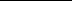 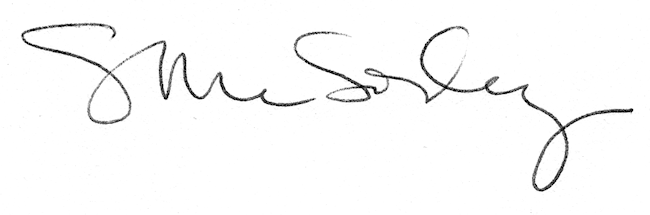 